…………………………………………								                                     Miejscowość i data………………………………………………………Imię i nazwisko lub nazwa wnioskodawcy……………………………………………………...………………………………………………………	Adres wnioskodawcy										 							                                       Burmistrz Miasta CzłuchowaWNIOSEK O WYDANIE WYPISU I WYRYSU Z :  MIEJSCOWEGO PLANU ZAGOSPODAROWANIA PRZESTRZENNEGO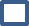   STUDIUM UWARUNKOWAŃ I KIERUNKÓW ZAGOSPODAROWANIA PRZESTRZENNEGO Na podstawie art. 30 ust. 1 ustawy z dnia 27 marca 2003 r. o planowaniu i zagospodarowaniu przestrzennym wnioskuję o wydanie wypisu i wyrysu z miejscowego planu zagospodarowania przestrzennego / studium dla terenu położonego:Dane ewidencyjne nieruchomości:Ulica /Obręb ………………………..……..……………………………………………………..………………………………  Działka/działki nr ..................................................................................................................... .Inne informacje……………………………………………………………………………………………………………………………………………………….Do wniosku załączam:dowód uiszczenia opłaty skarbowej za wydanie wypisu i wyrysu.       Potwierdzam,  że  zapoznałam/em  się  z  klauzulą  informacyjną  dot. przetwarzania danych osobowych.…………………………………………………………………….								Podpis wnioskodawcyZgodnie z częścią I, punkt 51 załącznika do ustawy z dnia 16 listopada 2006 r. o opłacie wysokość opłaty skarbowej za wydanie wypisu i wyrysu z miejscowego planu zagospodarowania przestrzennego wynosi:Od wypisu:do 5 stron – 30 złotych,powyżej 5 stron – 50 złotych.Od wyrysu: 20 złotych za każdą pełną lub rozpoczętą część odpowiadającą stronie formatu A4 (nie więcej niż 200 złotych).OBOWIĄZEK INFORMACYJNY      Na podstawie art. 13 ust. 1 i 2 Rozporządzenia Parlamentu Europejskiego i Rady (UE) 2016/679 z 27 kwietnia 2016 r. w sprawie ochrony osób fizycznych w związku z przetwarzaniem danych osobowych i w sprawie swobodnego przepływu takich danych oraz uchylenia dyrektywy 95/46/WE (Dz.U.UE.L. z 2016r. Nr 119, s.1 ze zm.) - dalej: „RODO” informuję, że:Administratorem Państwa danych jest Burmistrz Miasta Człuchów Al. Wojska Polskiego 1, 77-300 Człuchów tel.: 59 83 42 291 w 305, sekretariat@człuchow.eu Administrator wyznaczył Inspektora Ochrony Danych, z którym mogą się Państwo kontaktować we wszystkich sprawach dotyczących przetwarzania danych osobowych za pośrednictwem adresu email: iod@człuchow.eu. lub pisemnie na adres Administratora.Państwa dane osobowe będą przetwarzane w celu wydania wypisu i wyrysu z planu miejscowego zagospodarowania przestrzennego lub studium uwarunkowań i kierunków zagospodarowania przestrzennego;Państwa dane osobowe będą przetwarzane przez okres niezbędny do realizacji ww. celu z uwzględnieniem okresów przechowywania określonych w przepisach szczególnych, 
w tym przepisów archiwalnych t.j 5 lat.Państwa dane nie będą przetwarzane w sposób zautomatyzowany, w tym nie będą podlegać profilowaniu.Państwa dane osobowych nie będą przekazywane poza Europejski Obszar Gospodarczy (obejmujący Unię Europejską, Norwegię, Liechtenstein i Islandię).W związku z przetwarzaniem Państwa danych osobowych, przysługują Państwu następujące prawa:prawo dostępu do swoich danych oraz otrzymania ich kopii – z tym że w przypadku gdy dane osobowe nie zostały zebrane od osoby, której dane dotyczą, to realizacja prawa do informacji o źródle ich pozyskania (art. 15 ust. 1 lit. g RODO) przysługuje, jeżeli nie wpływa na ochronę praw i wolności osoby, od której dane te pozyskano;prawo do sprostowania (poprawiania) swoich danych osobowych;prawo do ograniczenia przetwarzania danych osobowych;prawo wniesienia skargi do Prezesa Urzędu Ochrony Danych Osobowych 
(ul. Stawki 2, 00-193 Warszawa), w sytuacji, gdy uzna Pani/Pan, że przetwarzanie danych osobowych narusza przepisy ogólnego rozporządzenia o ochronie danych osobowych (RODO);Podanie przez Państwa danych osobowych jest obowiązkowe. Nieprzekazanie danych skutkować będzie brakiem realizacji celu, o którym mowa w punkcie 3.Państwa dane zostają przekazane podmiotowi zewnętrznemu na podstawie umowy powierzenia przetwarzania danych osobowych Przedsiębiorstwo Handlowo-Usługowe                 ,, GEO-SYSTEM’’ Sp. z o.o w Warszawie.